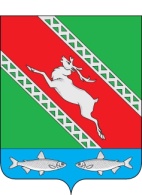 РОССИЙСКАЯ ФЕДЕРАЦИЯИРКУТСКАЯ ОБЛАСТЬАдминистрациямуниципального образования «Катангский район»П О С Т А Н О В Л Е Н И Еот 03 февраля 2023 года                                        с. Ербогачен                                       № 38-пО внесении изменений в муниципальную программу «Управление муниципальными финансами в муниципальном образовании «Катангский район» на 2019-2024 годы» В соответствии с пунктом 6.2. Порядка разработки, реализации и оценки эффективности муниципальных программ МО «Катангский район, утвержденного постановлением администрации МО «Катангский район» от 21 июля 2016 года N 120-п, руководствуясь ст. 48 Устава МО «Катангский район», администрация МО «Катангский район»,П О С Т А Н О В Л Я Е Т:1.Внести в муниципальную программу муниципального образования «Катангский район» «Управление муниципальными финансами в муниципальном образовании «Катангский район» на 2019-2024 годы», утвержденную постановлением администрации МО «Катангский район» от 14.11.2018 № 289-п, следующие изменения:1) строку «Ресурсное обеспечение» паспорта муниципальной программы изложить в следующей редакции:2) строку «Ресурсное обеспечение» паспорта подпрограммы «Выравнивание уровня бюджетной обеспеченности поселений Катангского района» муниципальной программы изложить в следующей редакции:3) строку «Ресурсное обеспечение» паспорта подпрограммы «Формирование, исполнение и контроль за исполнением бюджета и сметы, ведение бухгалтерского учета» муниципальной программы изложить в следующей редакции:4) приложение 4 к муниципальной программе изложить в новой редакции (прилагается).5) приложение 5 к муниципальной программе изложить в новой редакции (прилагается).2. Опубликовать настоящее постановление на официальном сайте администрации МО «Катангский район».Мэр муниципальногообразования «Катангский район»						     С.Ю. ЧонскийСписок в рассылку:- в дело;- финансовое управление;- отдел экономического развития.Ответственный за исполнение документа:Согласовано:Заместитель главыадминистрации МО «Катангский район» по экономическим вопросам						Н.М. Лукичева«__» ____________ 2023 г.Руководитель аппаратаадминистрации МО «Катангский район»				М.А. Юрьева«___» ___________ 2023 г.Начальник финансового управленияАдминистрации МО «Катангский района»			С.А. Светлолобова«___» _____________2023 гНачальник юридического отделаадминистрации МО «Катангский район»				Л.Н. Червонная«___» ___________ 2023 г.И.о. начальника отделаЭкономического развитияадминистрации МО «Катангский район»				Н.А. Грачева«___» ___________ 2023 г.Ресурсное обеспечение Всего-283 270,137 тыс. руб.в том числе:в 2019 году-38 681,950 тыс. руб.в 2020 году-41 771,163 тыс. руб.в 2021году-51 091,007 тыс. руб.в 2022 году-54 647,026 тыс. руб.в 2023 году-47 925,782 тыс. руб.в 2024 году-49 153,209 тыс. руб.Из них:1.За счет собственных средств бюджета МО «Катангский район»Всего-252 257,863 тыс. руб.в том числе:в 2019 году-35 931,247 тыс. руб.в 2020 году-38 843,338 тыс. руб.в 2021 году-43 348,615 тыс. руб.в 2022 году-46 696,241 тыс. руб.в 2023 году-43 105,697 тыс. руб.в 2024 году-44 332,724 тыс. руб.2. За счет иных межбюджетных трансфертов из бюджета поселений Всего-22 320,574 тыс. руб.в том числе:в 2019 году-2 750,703 тыс. руб.в 2020 году-2 927,825 тыс. руб.в 2021 году-4 144,692 тыс. руб.в 2022 году-4 165,784 тыс. руб.в 2023 году-4 165,785 тыс. руб.в 2024 году-4 165,785 тыс. руб.3. За счет субсидии из областного бюджетаВсего-3 597,700 тыс. руб.в том числе:в 2021 году-3 597,700 тыс. руб.4. За счет субвенции из областного бюджетаВсего-5 094,000 тыс. руб.в том числе:в 2022 году-3 785,000 тыс. руб.в 2023 году-654,300 тыс. руб.в 2024 году-654,700 тыс. руб.Ресурсное обеспечение Всего-152 797,594 тыс. руб.в том числе:в 2019 году-22 352,093 тыс. руб.в 2020 году-22 064,231 тыс. руб.в 2021 году-26 596,940 тыс. руб.в 2022 году-30 503,000 тыс. руб.в 2023 году-25 425,930 тыс. руб.в 2024 году-25 855,400 тыс. руб.1.За счет собственных средств бюджета МО «Катангский район»Всего-144 105,894 тыс. руб.в том числе:в 2019 году-22 352,093 тыс. руб.в 2020 году-22 064,231 тыс. руб.в 2021 году-22 999,240 тыс. руб.в 2022 году-26 718,000 тыс. руб.в 2023 году-24 771,630 тыс. руб.в 2024 году-25 200,700 тыс. руб.2. За счет субсидии из областного бюджетаВсего-3 597,700 тыс. руб.в том числе:в 2021 году-3 597,700 тыс. руб.3. За счет субвенции из областного бюджетаВсего-5 094,000 руб.в том числе:в 2022 году-3 785,000 тыс. руб.в 2023 году-654,300 тыс. руб.в 2024 году-654,700 тыс. руб.Ресурсное обеспечение Всего-130 472,543 тыс. руб.в том числе:в 2019 году-16 329,857 тыс. руб.в 2020 году-19 706,932 тыс. руб.в 2021 году-24 494,067 тыс. руб.в 2022 году-24 144,025 тыс. руб.в 2023 году-22 499,852 тыс. руб.в 2024 году-23 297,809 тыс. руб.Из них:1.За счет собственных средств бюджета МО «Катангский район»Всего-108 151,969 тыс. руб.в том числе:в 2019 году-13 579,154 тыс. руб.в 2020 году-16 779,107 тыс. руб.в 2021 году-20 349,375 тыс. руб.в 2022 году-19 978,241 тыс. руб. в 2023 году-18 334,067 тыс. руб.в 2024 году-19 132,024 тыс. руб.2. За счет иных межбюджетных трансфертов из бюджета поселенийВсего-22 320,574 тыс. руб.в том числе:в 2019 году-2 750,703 тыс. руб.в 2020 году-2 927,825 тыс. руб.в 2021 году-4 144,692 тыс. руб.в 2022 году-4 165,784 тыс. руб.в 2023 году-4 165,785 тыс. руб.в 2024 году-4 165,785 тыс. руб.Главный специалист отдела исполнения бюджета и сметы финансового управления администрации МО «Катангский район»«___» ___________ 2023 г.В.Г. Цуркан